INDICAÇÃO Nº 3878/2015Sugere ao Poder Executivo Municipal o Reparo na Iluminação Pública localizada no cruzamento da Rua do Chá com a Rua do Linho, no Jardim Pérola. Excelentíssimo Senhor Prefeito Municipal, Nos termos do Art. 108 do Regimento Interno desta Casa de Leis, dirijo-me a Vossa Excelência para sugerir que, por intermédio do Setor competente, seja executado o Reparo na Iluminação Pública no cruzamento da Rua do Chá com a Rua do Linho, no Jardim Pérola, nesta.Justificativa:Conforme reivindicação da população, este vereador solicita o reparo da Iluminação Pública do local acima indicado, uma vez que a lâmpada do poste encontra-se com defeito (queimada), assim, necessitando sua troca.Plenário “Dr. Tancredo Neves”, em 06 de outubro de 2.015.FABIANO W. RUIZ MARTINEZ“Pinguim”-vereador-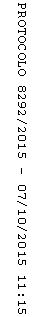 